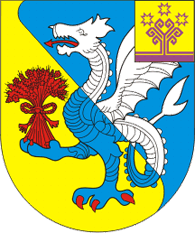 Об утверждении базового размера платы за пользование жилым помещением (платы за наем) для нанимателей  жилых помещений по договорам социального найма и договорам найма  жилых помещений специализированного жилищного фонда Алманчинского сельского поселения Красноармейского района Чувашской Республики в 2020 годуВ соответствии со статьями 154, 155, 156 Жилищного кодекса Российской Федерации, на основании Федерального закона от 06.10.2003 N 131-ФЗ "Об общих принципах организации местного самоуправления в Российской Федерации", приказа Министерства строительства и жилищно-коммунального хозяйства Российской Федерации от 27.09.2016 N 668/пр Собрания депутатов Алманчинского сельского поселения Красноармейского района решило:1. Утвердить базовый размер платы за пользование жилым помещением (платы за наем) для нанимателей жилых помещений по договорам социального найма и договорам найма жилых помещений специализированного жилищного фонда Алманчинского сельского поселения Красноармейского района Чувашской Республики в 2020 году согласно приложению к настоящему решению.2. Признать утратившим силу решение Собрания депутатов Красноармейского района №С-53/5 от 03.12.2019 «Об утверждении базового размера платы за пользование жилым помещением (платы за наем) для нанимателей жилых помещений по договорам социального найма и договорам найма жилых помещений специализированного жилищного фонда Алманчинского сельского поселения Красноармейского района Чувашской Республики в 2020 году».3. Контроль за исполнением настоящего решения возложить на администрацию Алманчинского сельского поселения Красноармейского района.4. Настоящее решение вступает в силу после его официального опубликования в периодическом печатном издании «Алманчинский вестник».Глава Алманчинского сельского поселения Красноармейского района                                                                     В.В. ДолговПриложениек решению Собрания депутатов Алманчинского сельского поселения Красноармейского района Чувашской Республики от 16.04.2020 № С-59/7 БАЗОВЫЙ РАЗМЕР ПЛАТЫЗА ПОЛЬЗОВАНИЕ ЖИЛЫМ ПОМЕЩЕНИЕМ (ПЛАТЫ ЗА НАЕМ)ДЛЯ НАНИМАТЕЛЕЙ ЖИЛЫХ ПОМЕЩЕНИЙ ПО ДОГОВОРАМСОЦИАЛЬНОГО НАЙМА И ДОГОВОРАМ НАЙМА ЖИЛЫХ ПОМЕЩЕНИЙСПЕЦИАЛИЗИРОВАННОГО ЖИЛИЩНОГО ФОНДА АЛМАНЧИНСКОГО СЕЛЬСКОГО ПОСЕЛЕНИЯ КРАСНОАРМЕЙСКОГО РАЙОНА ЧУВАШСКОЙ РЕСПУБЛИКИ В 2020 ГОДУВ соответствии с настоящим Положением, базовый размер платы за пользование жилым помещением (платы за наем) для нанимателей жилых помещений по договорам социального найма и договорам найма жилых помещений специализированного жилищного фонда в 2020  году определяется по формуле и составляет 40 руб. 08 коп. за 1 кв. м занимаемой общей площади:НБ = СРс x 0,001, где:НБ - базовый размер платы за наем жилого помещения;СРс - средняя цена 1 кв. м на вторичном рынке жилья в Чувашской Республики, в котором находится жилое помещение специализированного жилищного фонда, предоставляемое по договорам социального найма и договорам найма жилых помещений. Средняя цена 1 кв. м на вторичном рынке жилья определяется по данным территориального органа Федеральной службы государственной статистики.НБ = 40081,86 x 0,001 = 40 руб. 08 коп. за 1 кв. м40081,86 - средняя цена 1 кв. м общей площади квартир на вторичном рынке жилья по Чувашской Республике по данным территориального органа Федеральной службы государственной статистики по Чувашской Республике на IV квартал 2019 года.ЧĂВАШ РЕСПУБЛИКИ КРАСНОАРМЕЙСКИ РАЙОНẺЧУВАШСКАЯ РЕСПУБЛИКА КРАСНОАРМЕЙСКИЙ РАЙОНАЛМАНЧ ЯЛПОСЕЛЕНИЙĚНДЕПУТАТСЕН ПУХĂВĚЙЫШĂНУАлманч сали2020.04.16   № С-59/7СОБРАНИЕ ДЕПУТАТОВ АЛМАНЧИНСКОГО СЕЛЬСКОГО ПОСЕЛЕНИЯРЕШЕНИЕсело Алманчино2020.04.16   № С-59/7